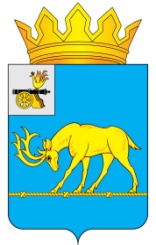 АДМИНИСТРАЦИЯ МУНИЦИПАЛЬНОГО ОБРАЗОВАНИЯ«ТЕМКИНСКИЙ РАЙОН» СМОЛЕНСКОЙ ОБЛАСТИРАСПОРЯЖЕНИЕот 13.07.2021 № 322 р                                                                      с. ТемкиноО	введении	особогопротивопожарного	 режима         натерритории                муниципальногообразования     «Темкинский     район»Смоленской области В  соответствии с Федеральными законами от 21.12.1994 №  68-ФЗ «О защите населения и территорий от чрезвычайных ситуаций природного и техногенного характера», от 21.12.1994 № 69-ФЗ «О пожарной безопасности», в связи с установлением 4 класса пожарной опасности в  лесах на территории муниципального образования «Темкинский район» Смоленской области:1.  Ввести на территории муниципального образования «Темкинский район» Смоленской области особый противопожарный режим с 13 июля по 31 июля 2021 года.        2.   На период действия особого противопожарного режима:       - запретить разведение костров и выжигание сухой растительности, сжигание твердых бытовых отходов, мусора на землях лесного фонда, населенных пунктов и прилегающих территориях, выжигание травы, в том числе на земельных участках, непосредственно примыкающих к лесам, к землям сельскохозяйственного назначения, к защитным и озеленительным лесным насаждениям, а также проведение иных пожароопасных работ.
       3.  Рекомендовать Главам муниципальных образований сельских поселений Темкинского района Смоленской области:        -  усилить контроль за обстановкой и организацией выполнения мероприятий по предотвращению природных и техногенных пожаров;        -  строго соблюдать графики рейдов и патрулирований на территориях сельских поселений;      - привести в готовность для возможного использования, имеющиеся технические средства для пожаротушения;2      - привести в готовность первичные средства пожаротушения;      - обеспечить содержание в исправном состоянии естественных и искусственных водоисточников и подъездных путей для беспрепятственного забора воды пожарными автомобилями;- организовать проведение разъяснительной работы с населением по соблюдению требований пожарной безопасности и порядка действий при возникновении лесных (природных) пожаров на территориях населенных пунктов, садоводческих и огороднических товариществ, о введении на соответствующих территориях особого противопожарного режима и связанных с этим ограничениях;
       4.  Рекомендовать Усачеву Ю.А., лесничему Темкинского лесничества филиала ОГКУ «Смолупрлес»:         - организовать ежедневное патрулирование лесных участков с соблюдением кратности патрулирования;      -  организовать круглосуточное дежурство ответственных работников;     - обеспечить организацию своевременного тушения лесных пожаров в соответствии с планом тушения лесных пожаров на территории Темкинского лесничества – филиала ОГКУ «Смолупрлес».      5. Рекомендовать начальнику 45ПСЧ ОФПС ГПС ГУ МЧС России по Смоленской области (Козлов А.Д.):       - принять меры по усилению профилактической работы, в том числе с использованием средств массовой информации, по предупреждению выжигания сухой растительности и сжигания мусора, разведению костров;     6.  Рекомендовать руководителям сил постоянной готовности Шулепову Н.С.., начальнику Пункта полиции по Темкинскому району МО МВД России «Вяземский»,  Хохолеву М.М., начальнику Темкинского РЭС филиала МРСК «Центр-Смоленскэнерго», Белову А.В., начальнику Темкинского филиала СОГБУ «Смолавтодор», Новаторовой И.В., главному врачу ОГБУЗ «Темкинская ЦРБ»; Козлову А.Д.,  начальнику 45 ПСЧ ОФПС ГПС ГУ МЧС России по Смоленской области:      - обеспечить повышенную готовность сил и средств формирований к действиям по предназначению в условиях возможных ЧС, связанных с повышением уровня температурного режима и возможностью осложнения лесопожарной обстановки на территории муниципального образования «Темкинский район» Смоленской области.     7.	 Настоящее распоряжение разместить на официальном сайте Администрации муниципального образования «Темкинский район» Смоленской области в информационно-телекоммуникационной сети «Интернет».    8.   Контроль за исполнением настоящего распоряжения оставляю за собой. Глава муниципального образования«Темкинский  район» Смоленской области                                            С.А. Гуляев